Design of the Occupational Health and Safety Management System Based on the ISO 45001:2018 Standard, Adjusted to the Needs of an Association of Waste Pickers in the City of Bogotá Julieth Alarcon, Angie Garavito, Pablo Velasquez, Angelica Santis* Universidad Cooperativa de Colombia, Avenida Caracas 37-63, Bogota angelica.santisn@ucc.edu.co The Occupational Health and Safety Management System is a fundamental tool that identifies, evaluates, and controls the risks and dangers to which they are exposed to workers in work environments. Also, it permits companies to develop improvement plans and activities in compliance with the country's government regulations, regardless of the size and economic activity of each one. In Bogotá, there is an association of waste pickers, constituted as a household public service company. They are mainly dedicated to promoting, integrating, organizing, facilitating, representing, and guiding waste pickers by trade to collect, classify, and dispose of usable solid waste. Given the activity they carry out, there is concern about the deterioration of the health conditions of the workers or, in many cases, the occurrence of work accidents, which entail different problems for the company. It is noteworthy that some risks to which the company's workers are exposed in the exercise of their work include: the risk of contamination, intoxication, infection, skin lesions, and deterioration of skin integrity due to the non-use of personal protection elements (PPE) and biohazard from contact with hazardous waste or residues. Based on the above, it is essential to establish management systems for the well-being and health of workers; therefore, this work focuses on the design of the Occupational Health and Safety Management System (OHSMS) based on ISO 45001: 2018. The system's adoption offers the necessary instruments to help identify, control, and mitigate the risk factors inherent in the work activity. Additionally, it is intended that workers can have safe workspaces with the promotion of good practices in favor of environmental and occupational care in the exercise of their work, avoiding penalties for non-compliance with this. IntroductionIn the ancient world, productive activities were directly associated with risky, arduous tasks that implied great physical efforts; hence all work was related to slavery or people from the population of lower socioeconomic strata. However, there are some indications of occupational health and safety actions in Egyptian civilization (such as scaffolding, harnesses, among others, for the construction of pyramids and sphinxes) that were subject to the criteria of the project managers (Ribotta, 2019). Towards the Renaissance, Agricola and Paracelsus refer in their studies to the different diseases and problems caused by mining activity, which gave way to more studies related to the safety and health of workers (Tepper, 2010). Thus, during the seventeenth century, Bernardo Ramazzini's work on occupational health stands out, where he analyzes more than 54 professions (Tadesse and Admassu, 2006). So, in the 18th century, during the development of the Industrial Revolution, when new technologies and forms of labor were developed, it was possible during the work hours to identify the needs of employees, which facilitated the improvement of working and human conditions. From this moment, a transition was carried out in terms of labor, machinery, and work, emerging new social groups that promoted the development of new methodologies and treaties for the performance of work activities and worker well-being (Stearns, 2020). However, despite the above, occupational health presents a period of stagnation until the end of the 19th century (a period where health and safety conditions decreased as the number of workers in the city increased, and scenarios of abuse and exploitation occurred (Arias Gallegos, 2012). Given the previous labor dynamics, and because of many problems that still arose in labor matters, union movements were created for workers' societies to ensure the well-being of workers and ensure decent conditions of occupational safety and health (Llanos Encalada, 2016). So, in 1919, the International Labor Organization-ILO was established, which ensures social justice and international labor standards (Liukkunen, 2021). Over the years, the emergence of a series of norms and standards integrated into systems focused on managing health and safety at work to help reduce workplace accidents, illnesses, and deaths (Castiblanco et al., 2020). These norms and standards have been created due to technological advances, industrialization, globalization, more complex supply chains, among other situations (Jones, 2017). These standards and norms are often specific to each productive sector, and some are certifiable by accredited certification bodies. This work focuses on designing the Occupational Health and Safety Management System (OHSMS) based on ISO 45001: 2018, adjusted to the needs of an association of waste pickers in Bogotá. Since the association's waste pickers (during the exercise of their work) are exposed to risks of contamination, intoxication, infection, skin lesions, and deterioration of skin integrity due to the non-use of personal protection elements (PPE) and the Biohazard from contact with hazardous waste or residues. In addition, this implies a significant concern for the company, mainly because of the deterioration of workers' health conditions or work accidents. In this respect, applying standards such as ISO 45001 could become a point of reference for organizations that at some point may aspire to operate in the international area (Lopez, 2016). MethodologyThe work will focus on a company located in Bogotá, which is mainly dedicated to promoting, integrating, organizing, facilitating, representing, and guiding waste pickers by trade to collect, classify, and dispose of usable solid waste.The work will be developed through a systematic, explicit, and complete process that will be carried out to identify, evaluate, and synthesize all the information obtained from the company. The pertinent information will be collected that will allow acquiring the results of the current state and constructing, together with the company's work team, action plans, and programs in favor of caring for the safety and health of the company's personnel. It will be done through interviews, surveys of managers, staff, and workers, and direct observation. The OHSMS design will be carried out in three phases, as presented in Figure 1.Figure 1: Development phasesResultsThe company's OHSMS design will allow a clear advance in organizational and legal matters (Ramos et al., 2020). It will provide the basis to perform well in recycling, recovery, classification, and transformation of usable waste, maintain a record and order in document management, and comply with legal requirements.For the development of Phase I, a SWOT Matrix was used, which turned out to be an excellent tool for the initial diagnosis of the company. It was possible to see in detail the strengths, weaknesses, opportunities, and threats profiles of the company, as well as the needs of the company, which gave way to take the respective corrective and preventive actions, below, in Table 1, the matrix of the organization is listed: Table 1: SWOT MatrixAn initial evaluation of the OHSMS was carried out, and the information was collected using a survey. For the survey, the requirements contemplated in the ISO 45001 standard (ISO, 2018) and the country's current regulations were considered. The following standards were evaluated: Resources, Comprehensive management of the occupational health and safety system, Health management, Hazard and risk management, Threat management, OHSMS verification, improvement. The criteria and actions presented in Table 2 were established to evaluate the standards.Table 2: Type of Valuation by StandardIn Table 3, the results of the evaluation are presented.Table 3: Type of Valuation by StandardIt was found that the company has documents that include information such as the medical profiles of the workers, delivery of PPE, sociodemographic description and basic sanitation for the operation, legal matrix, report and investigation of accidents, incidents, and occupational diseases, among others. With this information, the company obtains a 34.5 % compliance percentage of the OHSMS, as contemplated in the ISO 45001 standard and the OHSMS regulations that the country has. It shows that the system's assessment is at a CRITICAL level. Based on the initial diagnosis, the development of Phase II was established. It was directly related to the documentation that the company is not complying with. It is to avoid sanctions or fines exposure since some documents are related to non-compliance with the standards established for the OHSMS. Table 4 specifies the documents that were defined according to each of the phases of the PDCA cycle.Table 4: Documents required for OHSMSWith the documentation created for the management system, a new evaluation is carried out to carry out Phase III; from there, the results of the standards according to the PDCA cycle are presented in table 5.Table 5: Valuation Results by PDCA CycleThen, as presented in Table 5, with the development and compliance of the Occupational Health and Safety Management System, a management level of 74.25 % would be obtained, which corresponds to a MODERATELY ACCEPTABLE assessment according to the information from Table 2. Consequently, with the suggested design, the company still needs 25.75 % to achieve 100 % compliance in management.ConclusionsAccording to the initial diagnosis of the organization, it can be concluded that it has the necessary resources for the implementation of the OHSMS. However, they must assign a person to be dedicated to this process. Also, the company must guarantee the continuous improvement of the OHSMS, maintaining the implementation and compliance with the minimum standards established by the ISO 45001 standard and the regulations that the country has contemplated in safety and health at work. Likewise, documentary supports are made for each standard organized in the PDCA cycle, the management system manual, and the final evaluation, which will serve as input to implement the occupational health and safety management system.ReferencesArias Gallegos, W. L., 2012, Historical review of occupational health and industrial safety, Revista cubana de salud y trabajo, 13(3), 45-52 (in Spanish)Castiblanco Y., Perilla A., Velasquez P., Santis A., 2020, Design of Occupational Health and Safety Management System Based on Iso 45001, for a Company That Manufactures and Commercializes Low Voltage Electrical Boards, Chemical Engineering Transactions, 82, 91-96 DOI:10.3303/CET2082016ISO, 2018, Occupational health and safety management systems—Requirements with guidance for use (ISO Standard No. 45001), International Organization for Standardization.Jones R., 2017, ISO 45001 and the evolution of occupational health and safety management systems. IOSH-Institution of Occupational Safety and Health Paper, 1-9.Liukkunen U., 2021, The ILO and transformation of labour law, In International Labour Organization and Global Social Governance, Springer, Cham, 17-49Llanos Encalada, M., 2016, The development of production systems and their influence on labor relations and the role of the worker, Economía y Desarrollo, 157(2), 130-146 (in Spanish). Lopez C.G., 2016, How to Implement ISO 45001 in Your Organization, Paper presented at the ASSE Professional Development Conference and Exposition, Atlanta, Georgia, USARamos D., Afonso P., Rodrigues M. A., 2020, Integrated management systems as a key facilitator of occupational health and safety risk management: A case study in a medium sized waste management firm, Journal of Cleaner Production, 262, 121346.Ribotta C. F., 2019, Occupational diseases in the construction sector, Study of occupational exposure to breathable particles, About a case, Master's thesis, Universidad Nacional de Rosario, Argentina (in Spanish).Stearns P.N., (Ed.). 2020, The Industrial Revolution in World History, 5th ed., Routledge. https://doi.org/10.4324/9781003050186Tadesse T., Admassu, M., 2006, Occupational health and safety, Ethiopia: Ethiopia Public Health Training Initiative, 2.Tepper L. B., 2010, Industrial Mercurialism: agricola to the danbury Shakes, IA, The Journal of the Society for Industrial Archeology, 47-63. CHEMICAL ENGINEERING TRANSACTIONS 
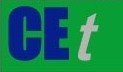 VOL. 91, 2022A publication of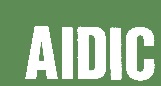  CHEMICAL ENGINEERING TRANSACTIONS 
VOL. 91, 2022The Italian Associationof Chemical EngineeringOnline at www.cetjournal.itGuest Editors: Valerio Cozzani, Bruno Fabiano, Genserik ReniersCopyright © 2022, AIDIC Servizi S.r.l.
ISBN 978-88-95608-89-1; ISSN 2283-9216Guest Editors: Valerio Cozzani, Bruno Fabiano, Genserik ReniersCopyright © 2022, AIDIC Servizi S.r.l.
ISBN 978-88-95608-89-1; ISSN 2283-9216StrengthsWeaknessesOpportunitiesThreatsProvision of collector services:Promotes social developmentGuides and trains waste pickers by tradeContributes to the care and cleaning of public areas of the cityHazardous solid waste management:High turnover of recycling staffGenerate work-related accidents or occupational diseases due to the level of healthy complexityLow or no investment by private companies because they are small companiesLimited usable useWaste management deficit:Promote awareness campaigns and environmental careReduce cross-contamination of organic and inorganic wasteFacilitate the waste sorting processPollution of natural resources due to ignorance:Oversaturating landfillsIncrease accidents and/or diseases of peopleUnleash controversy and discussions in the environmentContinuous improvement:Increase team performanceReduce costs and times in processesIncrease effectiveness and quality in processesManual of functions, standardization of processes, and management system:There is no clarity in the description and facilitation of the activities of each positionMonitoring and control of activitiesReduction in quality assurance in service provisionInclusion of collection points at the regional level:Expand the brand in the waste collection processGreater quantity in capturing usable wasteHigher profit percentageLocal collapse and measures of the mayor's office for COVID-19:Reduce budgets for waste collection and treatment projectsChange the agreements established with the stateReduce operational expenses in human resourcesSocial integration and Zero Waste programs:Improves order and agility in the waste classification and waste managementThey do their jobs better by reducing process errorsGreater motivation and optimal work environmentTight spaces and old technology:It may occur bottlenecks in the different processesIncur in debts for the improvement of the physical plantGenerate penalties for non-compliance with industrial health and safety regulationsLegal measures decreed for waste collection:Certify the company by ISO 9001 StandardsObtain recognition for environmental careMore significant investment by the state to improve internal processesRegulations decreed for the collection and waste management:Generate fines and penalties for the company for non-complianceGenerate misinformation in the use and exploitation of wasteLosing collection contracts with the stateOrganizational efficiency:Improves order and agility in the waste classification and waste managementThey do their jobs better by reducing process errorsGreater motivation and optimal work environmentTechniques in waste collection and classification:A high percentage of waste generated delaying processesDesign of collection routes to optimize timesThe generation of alliances for collection with industrial companies is neededPercentage of usable waste:Collect a more significant number of usable wastes for transformationReduce the amount of material in different environmentsGreater profitability in waste collection and recoveryExistence of organic and hazardous waste:Increase the percentage of CO2 and toxic gasesMake it challenging to classify usable and non-usable wasteGenerate pollution in the ecosystemCollection, classification, and disposal of usable waste:Improves the perception of operable users regarding logisticsOffers guarantees and decent work to waste pickersGenerate more employment including all social benefitsReduces the percentage of pollution with waste that can be usedBilling and collection of cleaning providers in Bogotá:Delay in payments to waste pickers due to delays in money transfers from sanitation and sewerage providersResources are limitedThe payment rates for the provision of service are meagerArtificial intelligence and automation (streamlined and industrialized systems):Improve waste sorting processesReduce time and movement in separation of materialsOptimize shredding and packaging processesMarket prices equal to or lower than those offered:To loseReduce the number of purchases of usable materialDelaying payments for public servicesCRITERIAASSESSMENTACTIONIf the score obtained is less than 60 %CRITICAL1. Carry out and have an Improvement Plan immediately at the disposal of the entity in charge of protecting the country's workers.2. Send to the respective Occupational Risk Administrator to which the employer or contractor is affiliated a progress report within a maximum term of three (3) months after the self-assessment of minimum standards has been carried out.3. Annual monitoring and formal visitation plan to the company with critical evaluation by the entity in charge of the protection of the country's workersIf the score obtained is between 60 and 85 %MODERATELY ACCEPTABLE1. Carry out and have an Improvement Plan at the disposal of the entity in charge of protecting the country's workers.2. Send a progress report to the Occupational Risk Administrator within a maximum term of six (6) months after the self-assessment of minimum standards has been carried out.3. Formal visitation plan by representatives of the Ministry of LaborIf the score obtained is greater than 85 %ACCEPTABLE1. Maintain the qualification and evidence at the entity's disposal in charge of protecting the country's workers and include in the Annual Work Plan the improvements established by the evaluation.STANDARDMaximum value (%)Obtained Value (%)PHVA cycleResources101PlanComprehensive management of the occupational health and safety system151Health management2018DoHazard and risk management3014.5Threat management100OHSMS verification 50CheckImprovement100ActPlanDoCheckActResources:Responsible OHSMS Responsibilities in the OHSMSResource allocationAffiliation to Occupational RisksIdentification of High Risk WorkersFormation of Joint Committee on Occupational Health and Safety-JCOHSJCOHS trainingLabor Coexistence CommitteeOHSMS trainingInduction in OHSMSComprehensive Management of OHSMS:OSH PolicyOHSMS Objectives and GoalsInitial Evaluation OHSMS WorkplanConservation OHSMS documentationAccountabilityIdentification of Legal RequirementsCommunication in OHSMSPurchasing Management in OHSMSOHSMS Supplier Selection and EvaluationChange managementHealth ManagementHealth conditions at workReport and Investigation of Occupational Accidents and DiseasesHealth Surveillance MechanismsHazard and Risk ManagementHazard identificationHazard ControlThreat ManagementEmergency planEmergency BrigadeCheckOHSMS indicatorsOHSMS auditReview by Senior Management Monitoring Matrix Corrective and preventive actions and improvement actions of the OHSMSMaximum value (%)Obtained value (%)PLAN2518.5DO6047CHECK51.25ACT107.5